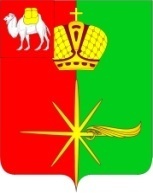 АДМИНИСТРАЦИЯКАРТАЛИНСКОГО ГОРОДСКОГО ПОСЕЛЕНИЯЧЕЛЯБИНСКОЙ ОБЛАСТИПОСТАНОВЛЕНИЕО  заключении концессионногосоглашения на  объекты теплоснабженияКарталинского городского поселенияна условиях, предложенных инвестором Согласно решения комиссии, состав которой  утвержден распоряжением администрации Карталинского городского поселения от 05.06.2018 года № 26/1-р «О проведении открытого конкурса на право заключения концессионного соглашения в отношении  объектов теплоснабжения, в соответствии с пунктом 4.10 статьи 37 Федерального закона Российской Федерации от 21.07.2005 года № 115-ФЗ «О концессионных соглашениях», руководствуясь Уставом Карталинского городского поселенияАдминистрация Карталинского городского поселения ПОСТАНОВЛЯЕТ:1. Заключить концессионное соглашение на условиях, представленных в предложении АО «Челябоблкоммунэнерго», на объекты теплоснабжения:1)  Котельная «Имущественный комплекс» с оборудованием, расположенная в Помещении №1, в нежилом здании, общей площадью 52.1 кв. м., с кадастровым номером 74:08:4702036:837, по адресу: Россия, Челябинская обл., город Карталы, улица Карташева, д.37 «А». 2)  Сооружение – теплотрасса, протяженностью , кадастровый номер  74:08:4702036:882, по адресу: Россия, Челябинская обл., город Карталы, улица Карташева, д.37 «К».3) Котельная «Имущественный комплекс» с оборудованием, расположенная в  нежилом здании, общей площадью 264.6 кв. м., с                                                   2    кадастровым номером 74:08:4702038:355 по адресу: Россия, Челябинская обл., город Карталы, улица Железнодорожная д.65Б.                                                                                                                          4) Сооружение – теплотрасса, протяженностью , с кадастровым номером 74:08:0000000:2674, по адресу: Россия, Челябинская обл., город Карталы, улица Железнодорожная, д.65К.5) Котельная «Имущественный комплекс» с оборудованием, расположенная в нежилом здании котельной, назначение: нежилое, площадь общая 198.7 кв. м., с кадастровым номером 74:08:4701037:319, инвентарный номер: 9684, литер А, этажность: 1, по адресу: Россия, Челябинская обл., город Карталы, улица Калмыкова, д.9.6) Сооружение – теплотрасса, протяженностью , с кадастровым номером 74:08:0000000:2675, по адресу: Россия, Челябинская обл., город  Карталы, улица Калмыкова, д.9 «К».  7) Котельная «Имущественный комплекс» с оборудованием, расположенная  в нежилом здании, общей площадью 15,80 кв. м., с кадастровым номером 74:08:4701002:184, по адресу: Россия, Челябинская обл., город Карталы, переулок Конечный, д.5-К. 8) Сооружение – теплотрасса, протяженностью  , с кадастровым номером 74:08:4701002:206, по адресу: Россия, Челябинская обл., город Карталы, переулок Конечный, д.5-Т. 2. Опубликовать настоящее постановление на сайте Карталинского городского поселения. 3. Контроль за исполнением данного постановления оставляю за собой.Глава Карталинского городского поселения                                                               О.В. ГермановСогласовано:Юрисконсульт администрацииКарталинского городского поселения                                   Т.А. КочневаРассылка: 3экз1экз.- в дело2экз.- в Управление строительства, ЖКХ, инфраструктуры КМР«30»  октября 2018г. №_449г. Карталы«30»  октября 2018г. №_449г. Карталы